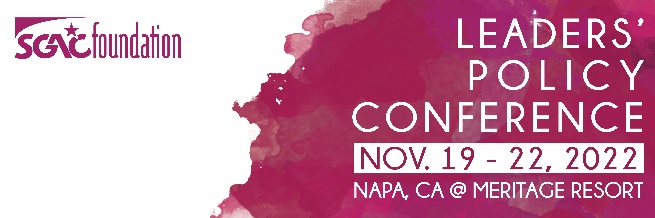 Saturday – November 19th11:00AM - 2:30PM	Advanced Certificate Session (Salon AK)Credit Competency: Managing the GR Function / Leadership – Pre-requisite: Graduate of Professional Cert. ProgramCredit:	Managing the GR Function/Leadership12:00PM – 5:00PM      	Registration Desk Open (Carneros Pre-function)Thank you to Serlin Haley for sponsoring the Napa Valley Welcome Guidebooks.3:00PM – 5:00PM        	Opening Remarks/Welcome and General Session (Salon B-J)Thank you to McGuireWoods for sponsoring the Conference WIFI5:30PM– 6:30PM         	Honor Circle Reception with Legislators -Honor Circle Members and Legislators Only (Vintners Room)6:00PM – 8:30PM           	Dinner on Property (Oakville Terrace/Lawn)          Thank you to The Carpet and Rug Institute for sponsoring the Red Carpet Welcome and to Lexis Nexis State Net for sponsoring the Reception. Sunday – November 20th9:00AM –1:00PM         	Registration Desk Open (Carneros Pre-function)9:00AM – 10:00AM	General Session: Monica Lewinsky (Salon B - J)10:00AM – 10:15AM	Break (Carneros Pre-function)Thank you to Quorum for sponsoring the Beverage Break.10:15AM – 11:15AM	Concurrent Breakout SessionsCybersecurity, Modernization, Innovation in Technology (Salons 7 – 10)State Supreme Courts Role in the Legislative Process (Salons 1-2) 11:15AM – 11:30AM	Break (Carneros Pre-function)11:30AM – 12:30PM   	Concurrent Breakout Sessions The Travel Industry and the Impact on States (Salons 1-2)Financial Literacy: Helping Prepare the Next Generation for Financial Success in Times Of Economic Uncertainty (Salons 7 – 10)1:00PM			Afternoon / Evening Free / Optional Social ActivitiesThank you to ATSSA for sponsoring the Social Event Transportation.8:00PM – 12:00AM   	After Dinner at Crush Bowling Alley Thank you to NBWA for sponsoring Beers and Bowling.Monday – November 21st8:00AM – 9:00AM        	Breakfast Available (Oakville Terrace)Thank you to Sazerac for sponsoring the Bloody Mary Gift Bags.9:00AM – 10:00AM     	Concurrent Breakout Sessions What’s Next for Consumer Data Privacy (Salons 1-2)Equity in Digital Literacy: Bridging the Digital Divide (Salons 7 – 10)10:00AM – 10:15AM	Break (Carneros Pre-function)10:15AM – 11:15AM     	Concurrent Breakout Sessions Workforce Development (Salons 1-2)Exploring Telehealth: Capabilities and Limitations (Salons 7 – 10)11:15AM – 11:30AM	Break (Carneros Pre-function)11:30PM – 12:30PM   General Session: Mark McKinnon (Salon B-J)1:00PM	                          Afternoon Free 5:00PM – 6:30PM        General Session: Leadership and Wine RSVP TO SGAC STAFF REQUIRED (Wine Cave)6:30PM – 8:30PM        Dinner on Property (Vineyard Terrace)Thank you to Stateside for sponsoring the Reception Wine Sticks.Tuesday – November 22nd8:30AM – 10:00AM        	Grab and Go Breakfast (Oakville Terrace)